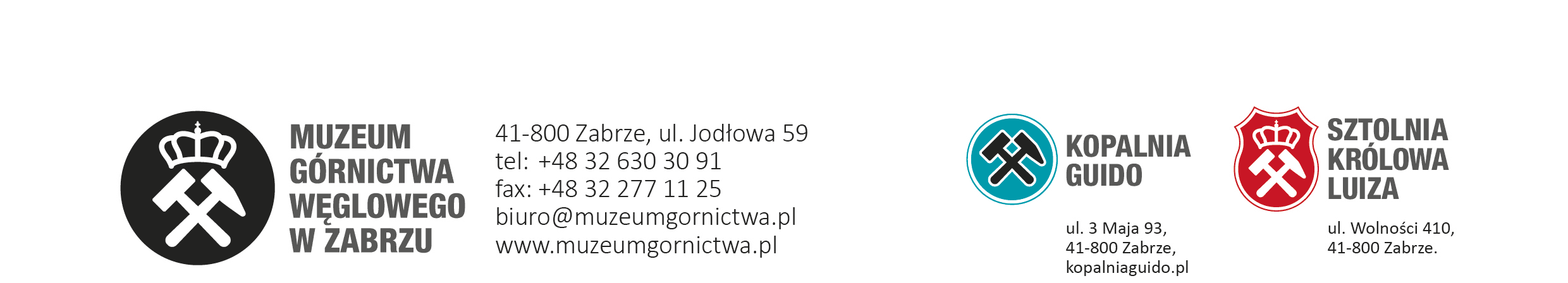 OGŁOSZENIE O ZAMÓWIENIUna usługi pn.Ochrona osób i mienia – poprzez bezpośrednią ochronę fizyczną oraz zabezpieczenia techniczne - na obszarach użytkowanych przez Muzeum Górnictwa Węglowego w Zabrzu 1)	NAZWA I ADRES ZAMAWIAJĄCEGO Muzeum Górnictwa Węglowego w Zabrzu, ul. ul. Jodłowa  59 , 41-800  Zabrze, woj. śląskie, tel. 32 630 30 91e-mail  biuro@muzeumgornictwa.pl, Adres strony internetowej (URL): http://www.muzeumgornictwa.pl 2)	RODZAJ ZAMAWIAJĄCEGOPodmiot prawa publicznego3)	KOMUNIKACJANieograniczony, pełny i bezpośredni dostęp do dokumentów z postępowania można uzyskać pod adresem (URL):	 http://www.muzeumgornictwa.pl Wymagane jest przesłanie ofert pisemnie Adres: Muzeum Górnictwa Węglowego w Zabrzu, ul. Jodłowa 59, 41-800 ZABRZE 4)	NAZWA NADANA ZAMÓWIENIU PRZEZ ZAMAWIAJĄCEGO Ochrona osób i mienia – poprzez bezpośrednią ochronę fizyczną oraz zabezpieczenia techniczne - na obszarach użytkowanych przez Muzeum Górnictwa Węglowego w Zabrzu Numer referencyjny: ZP/18/MGW/2017 5)	RODZAJ ZAMÓWIENIAUsługi społeczne 6)	KRÓTKI OPIS PRZEDMIOTU ZAMÓWIENIA 1. Przedmiotem zamówienia jest świadczenie usług fizycznej i technicznej ochrony osób i ochrony mienia na obszarach użytkowanych przez Zamawiającego.2. Przedmiot zamówienia obejmuje ochronę mienia użytkowanego przez Muzeum Górnictwa Węglowego w Zabrzu a w przypadku zawarcia stosownych umów lub porozumień z Zamawiającym również mienie niżej wymienionych podmiotów: 2.1. Wykonawców robót budowlanych wykonywanych na rzecz Zamawiającego (oraz zgłoszonych przez nich podwykonawców), 2.2. dzierżawców i najemców części lub całości obiektów lub terenów użytkowanych przez Zamawiającego, 2.3. współorganizatorów lub współprowadzących ekspozycje na rzecz Zamawiającego,2.4. użyczających lub wynajmujących Zamawiającemu mienie do organizacji ekspozycji na rzecz Zamawiającego, 3. Przedmiot zamówienia obejmuje ochronę realizowaną w formie: 3.1. bezpośredniej ochrony fizycznej stałej i doraźnej świadczonej posterunkami stałymi, doraźnymi i grupą interwencyjną oraz stałym dozorem sygnałów przesyłanych, gromadzonych i przetwarzanych w elektronicznych urządzeniach i systemach alarmowych; 3.2. zabezpieczenia technicznego 1) poprzez montaż, na czas realizacji zamówienia, własnych systemów telewizji dozorowej CCTV, 2) poprzez eksploatowanie, konserwowanie i naprawianie własnych systemów telewizji dozorowej CCTV, 3) poprzez eksploatowanie urządzeń i systemów alarmowych będących własnością Zamawiającego 4) poprzez podłączenie systemu sygnalizacji włamania i napadu, który będzie zainstalowany na jednym z obszarów do stacji monitorowania. 4. Wykonywanie innych czynności wyszczególnionych w Szczegółowym opisie przedmiotu zamówienia.5. Szczegółowy opis przedmiotu zamówienia stanowi załącznik Nr 1 do SIWZ. 6. Zamawiający może zwiększyć o 30% zakres ilościowy poszczególnych rodzajów usług ochrony określonych w Szczegółowym opisie przedmiotu zamówienia Łączna wartość zwiększenia nie może przekroczyć 25% wartości zamówienia podstawowego. 
7)	GŁÓWNY KOD CPV79710000-4 8)	OKRES, W KTÓRYM REALIZOWANE BĘDZIE ZAMÓWIENIE 24 miesiące data rozpoczęcia: 03 stycznia 2018 r. zakończenia: 03 stycznia 2020 r.9)	WARUNKI UDZIAŁU W POSTĘPOWANIU 9.1) Kompetencje lub uprawnienia do prowadzenia określonej działalności zawodowej:Określenie warunków: W postępowaniu o udzielenie zamówienia udział mogą brać Wykonawcy, którzy posiadają uprawnienia do prowadzenia określonej działalności zawodowej. W tym zakresie Zamawiający wymaga aby Wykonawca posiadał: 1) koncesję wydaną przez ministra właściwego ds. wewnętrznych na bezpośrednią ochronę fizyczną, 2) koncesję wydaną przez ministra właściwego ds. wewnętrznych na zabezpieczenia techniczne, 3) pozwolenie na broń na okaziciela, wydawane przedsiębiorcom, którzy uzyskali koncesje na prowadzenie działalności gospodarczej w zakresie usług ochrony osób i mienia, 4) status specjalistycznej uzbrojonej formacji ochronnej (SUFO). Informacje dodatkowe 9.2) Zdolność techniczna lub zawodowa 
Określenie warunków: 1. Posiadania wiedzy i doświadczenia W tym zakresie Zamawiający wymaga aby Wykonawca wykonał lub wykonuje należycie w okresie 3 (trzech) lat przed upływem terminu składania ofert, a jeżeli okres prowadzenia działalności jest krótszy – w tym okresie: 1) co najmniej 2 usługi (w ramach odrębnych umów) polegające na bezpośredniej ochronie fizycznej stałej i doraźnej, w okresie co najmniej 12 następujących kolejno po sobie miesięcy, o wartości nie mniejszej niż 600 000,00 złotych brutto każda, 2) co najmniej 2 usługi (w ramach odrębnych umów) polegające na zabezpieczeniu technicznym zabezpieczeniu osób lub mienia, w okresie co najmniej 12 następujących kolejno po sobie miesięcy, o wartości nie mniejszej niż 50.000,00 złotych brutto każda. 2. Dysponowania osobami zdolnymi wykonać przedmiot zamówienia W tym zakresie Zamawiający wymaga aby Wykonawca dysponował co najmniej: 1) 6 osobami - kwalifikowanymi pracownikami ochrony fizycznej posiadającymi co najmniej 1 rok doświadczenia w bezpośredniej ochronie fizycznej, 2) 2 osobami - kwalifikowanymi pracownikami zabezpieczenia technicznego, 3) 12 osobami - niekwalifikowanymi pracownikami ochrony fizycznej posiadającymi co najmniej 1 rok doświadczenia w bezpośredniej ochronie fizycznej. 3. Dysponowania sprzętem niezbędnym do wykonania zamówienia W tym zakresie Zamawiający wymaga aby Wykonawca dysponował co najmniej co najmniej 2 (dwoma) sprawnymi i oznakowanymi pojazdami do używania przez grupy interwencyjne.10)	PODSTAWY WYKLUCZENIA 1. Podstawy wykluczenia określone w art. 24 ust. 1 ustawy Prawo zamówień publicznych2. Zamawiający przewiduje wykluczenie wykonawcy na podstawie art. 24 ust. 5 ustawy Prawo zamówień publicznych - podstawa wykluczenia określona w art. 24 ust. 5 pkt 2 ustawy Prawo zamówień publicznych,- podstawa wykluczenia określona w art. 24 ust. 5 pkt 4 ustawy Prawo zamówień publicznych, - podstawa wykluczenia określona w art. 24 ust. 5 pkt 8 ustawy Prawo zamówień publicznych11)	WYKAZ OŚWIADCZEŃ SKŁADANYCH PRZEZ WYKONAWCĘ W OFERCIE W CELU POTWIERDZENIA, ŻE NIE PODLEGA ON WYKLUCZENIU ORAZ SPEŁNIA WARUNKI UDZIAŁU W POSTĘPOWANIU1. Wykonawca dołącza do oferty aktualne na dzień składania ofert oświadczenie o nie podleganiu wykluczeniu w zakresie wskazanym w załączniku nr 3 do SIWZ. 2. Wykonawca składa wraz z ofertą aktualne na dzień składania ofert niżej wymienione dokumenty na potwierdzenie, że nie podlega wykluczeniu z powodów określonych w pkt 6.1 SIWZ: 2.1. informację z Krajowego Rejestru Karnego w zakresie określonym w pkt 6.1. ppkt 1) oraz pkt 6.1. ppkt 2) SIWZ, wystawionej nie wcześniej niż 6 miesięcy przed upływem terminu składania ofert albo wniosków o dopuszczenie do udziału w postępowaniu2.2. zaświadczenia właściwego naczelnika urzędu skarbowego potwierdzającego, że wykonawca nie zalega z opłacaniem podatków, wystawionego nie wcześniej niż 3 miesiące przed upływem terminu składania ofert, lub innego dokumentu potwierdzającego, że wykonawca zawarł porozumienie z właściwym organem podatkowym w sprawie spłat tych należności wraz z ewentualnymi odsetkami lub grzywnami, w szczególności uzyskał przewidziane prawem zwolnienie, odroczenie lub rozłożenie na raty zaległych płatności lub wstrzymanie w całości wykonania decyzji właściwego organu; 2.3. zaświadczenia właściwej terenowej jednostki organizacyjnej Zakładu Ubezpieczeń Społecznych lub Kasy Rolniczego Ubezpieczenia Społecznego albo innego dokumentu potwierdzającego, że wykonawca nie zalega z opłacaniem składek na ubezpieczenia społeczne lub zdrowotne, wystawionego nie wcześniej niż 3 miesiące przed upływem terminu składania ofert, lub innego dokumentu potwierdzającego, że wykonawca zawarł porozumienie z właściwym organem w sprawie spłat tych należności wraz z ewentualnymi odsetkami lub grzywnami, w szczególności uzyskał przewidziane prawem zwolnienie, odroczenie lub rozłożenie na raty zaległych płatności lub wstrzymanie w całości wykonania decyzji właściwego organu; 2.4. odpisu z właściwego rejestru lub z centralnej ewidencji i informacji o działalności gospodarczej, jeżeli odrębne przepisy wymagają wpisu do rejestru lub ewidencji, w celu potwierdzenia braku podstaw wykluczenia na podstawie pkt 6.1 ppkt 4) SIWZ; 2.5. oświadczenia wykonawcy w zakresie określonym w załączniku nr 5 do SIWZ. 3. Wykonawca składa wraz z ofertą niżej wymienione oświadczenia lub dokumenty potwierdzające spełnianie warunków udziału w postępowaniu: 3.1. koncesję wydaną przez ministra właściwego ds. wewnętrznych na bezpośrednią ochronę fizyczną,3.2. koncesję wydaną przez ministra właściwego ds. wewnętrznych na zabezpieczenia techniczne, 3.3. pozwolenie na broń na okaziciela, wydawane przedsiębiorcom, którzy uzyskali koncesje na prowadzenie działalności gospodarczej w zakresie usług ochrony osób i mienia, 3.4. oświadczenie, że Wykonawca posiada status specjalistycznej uzbrojonej formacji ochronnej (SUFO).3.5. wykaz usług wykonanych, a w przypadku świadczeń okresowych lub ciągłych również wykonywanych, w okresie ostatnich 3 lat przed upływem terminu składania ofert, a jeżeli okres prowadzenia działalności jest krótszy - w tym okresie, wraz z podaniem ich wartości, przedmiotu, dat wykonania i podmiotów, na rzecz których usługi zostały wykonane, oraz załączeniem dowodów określających czy te usługi zostały wykonane lub są wykonywane należycie, przy czym dowodami, o których mowa, są referencje bądź inne dokumenty wystawione przez podmiot, na rzecz którego dostawy lub usługi były wykonywane, a w przypadku świadczeń okresowych lub ciągłych są wykonywane, w przypadku świadczeń okresowych lub ciągłych nadal wykonywanych referencje bądź inne dokumenty potwierdzające ich należyte wykonywanie powinny być wydane nie wcześniej niż 3 miesiące przed upływem terminu składania ofert. Wzór Wykazu stanowi załącznik nr 6 do SIWZ. 3.6. wykaz osób, skierowanych przez wykonawcę do realizacji zamówienia, wraz z informacjami na temat ich uprawnień niezbędnych do wykonania zamówienia, a także zakresu wykonywanych przez nie czynności oraz informacją o podstawie do dysponowania tymi osobami. Wzór Wykazu stanowi załącznik nr 7 do SIWZ. 3.7. wykaz wyposażenia zakładu dostępnego wykonawcy w celu wykonania zamówienia wraz z informacją o podstawie do dysponowania tymi zasobami. Wzór Wykazu stanowi załącznik nr 8 do SIWZ. 12)	TRYB UDZIELENIA ZAMÓWIENIAPostępowanie prowadzone jest w trybie przetargu nieograniczonego według zasad określonych w art. 138o Prawa zamówień publicznych (tekst jedn. Dz. U. z 2017 r. poz. 1579) dla usług społecznych o wartości poniżej kwoty określonej w art. 138g ust. 1 pkt 1 ustawy z dnia 29 stycznia 2004 r. Prawo zamówień publicznych. 13)	WADIUM 1. Zamawiający żąda od wykonawców wniesienia wadium w wysokości 40 000,00 (słownie: czterdzieści tysięcy i 00/100) złotych. 2. Wadium może być wnoszone w jednej lub kilku następujących formach: 2.1. pieniądzu; 2.2. gwarancjach bankowych; 2.3. gwarancjach ubezpieczeniowych.3. Termin i sposób wniesienia wadium. 3.1. Wadium wnoszone w formie pieniądza należy wnieść na rachunek bankowy Zamawiającego: Alior Bank Nr konta 37 2490 0005 0000 4600 8061 54903.2. Dokument potwierdzający wniesienie wadium należy załączyć do oferty. 3.3. Wadium wnosi się przed upływem terminu składania ofert. Wadium uznaje się za wniesione, jeżeli: 3.3.1. wnoszone w formie pieniądza znalazło się na rachunku bankowym Zamawiającego przed upływem terminu na składanie ofert. 3.3.2. wnoszone w pozostałych formach oryginały dokumentów zostały złożone w Sekretariacie Muzeum Górnictwa Węglowego w Zabrzu przy ul. Jodłowej 59, 41-800 Zabrze (pokój nr 1.02). 4. Wymagania dotyczące wadium wnoszonego w formie innej niż pieniądz. 4.1. W treści wadium składanego w formie innej niż pieniądz muszą być wyszczególnione okoliczności w jakich Zamawiający zatrzymuje wadium, tj. 1) Wykonawca odmówi podpisania umowy w sprawie zamówienia na warunkach określonych w ofercie, 2) nie wniesie wymaganego zabezpieczenia należytego wykonania umowy, 3) zawarcie umowy w sprawie zamówienia stanie się niemożliwe z przyczyn leżących po stronie wykonawcy. 4.2. Wadium w formach innych niż pieniądzu musi być wystawione na Muzeum Górnictwa Węglowego w Zabrzu, ul. Jodłowej 59, 41-800 Zabrze. 4.3. Z treści gwarancji winno wynikać bezwarunkowe zobowiązanie Gwaranta (poręczyciela) do wypłaty Zamawiającemu pełnej kwoty wadium w okolicznościach określonych w pkt 4.1. na każde pisemne żądanie zgłoszone przez Zamawiającego w terminie związania ofertą. Gwarant nie może uzależniać dokonania zapłaty od spełnienia jakichkolwiek dodatkowych warunków lub wykonania czynności jak również od przedłożenia jakiejkolwiek dodatkowej dokumentacji. 14)	KRYTERIA OCENY OFERT 
15)	ISTOTNE DLA STRON POSTANOWIENIA, KTÓRE ZOSTANĄ WPROWADZONE DO TREŚCI ZAWIERANEJ UMOWYZawiera Wzór umowy jaka Zamawiający zawrze z wybranym wykonawcą. Wzór umowy stanowi załącznik Nr 2a do SIWZ. 16)	WYMAGANIA DOTYCZĄCE ZABEZPIECZENIA NALEŻYTEGO WYKONANIA UMOWY1. Wybrany Wykonawca zobowiązany będzie w terminie do dnia podpisania umowy, wnieść zabezpieczenie jej należytego wykonania w wysokości 5% ceny całkowitej podanej w ofercie, w jednej z niżej wymienionych form:1.1. pieniądzu; 1.2. gwarancjach bankowych; 1.3. gwarancjach ubezpieczeniowych;2. Szczegółowe wymagania dotyczące zabezpieczenia należytego wykonania umowy zawarte są w pkt 17 SIWZ.17)	ZMIANA UMOWYPrzewiduje się istotne zmiany postanowień zawartej umowy w stosunku do treści oferty, na podstawie której dokonano wyboru wykonawcy.Warunki zmian umowy w zakresie wynagrodzenia wykonawcy zawiera Wzór umowy jaka Zamawiający zawrze z wybranym wykonawcą. Wzór umowy stanowi załącznik Nr 2a do SIWZ. 18)	TERMIN SKŁADANIA OFERT 21 listopada 2017 r. godz. 12:00,19)	TERMIN ZWIĄZANIA OFERTĄ30 dni od ostatecznego terminu składania ofert KryteriaZnaczenieCena oferty60,00Doświadczenie wykonawcy40,00